ПРАКТИЧЕСКАЯ РАБОТАФ. И. учащегося: _______________________________________________Задание 1.На рисунке изображены три треугольника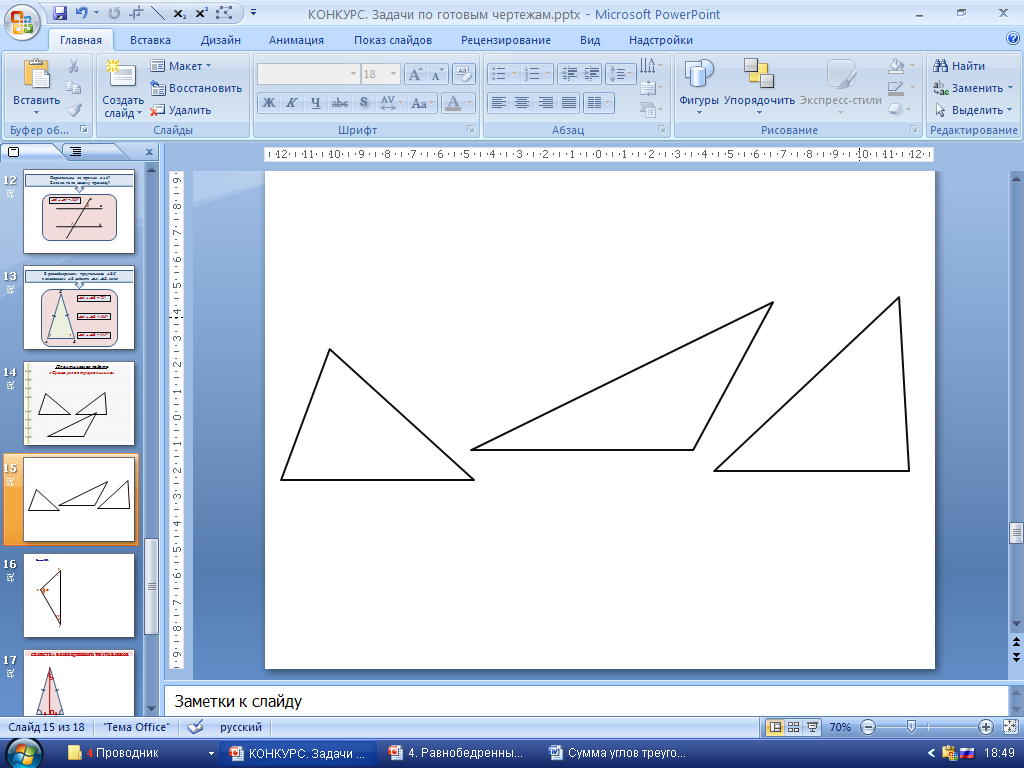 С помощью транспортира измерьте углы каждого из треугольников. Результаты измерения занесите в таблицу.Найдите сумму углов 1 + 2 + 3 каждого из треугольников. Результаты занесите в таблицу.Задание 2.Дано: 1 = 30°, 2 = 40°, 3 = 70°.Найдите: 1 + 2 + 3 = _________Постройте треугольник с заданными углами:№ п/п1231 + 2 + 3123